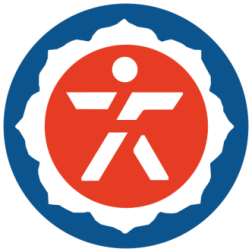 Общественная Организация “РЕГИОНАЛЬНАЯ СПОРТИВНАЯ ФЕДЕРАЦИЯ ДЗЮДОСАНКТ-ПЕТЕРБУРГА”РЕГЛАМЕНТпроведения Первенства Санкт-Петербургапо дзюдо среди Юношей и Девушек до 18 лет (2003 – 2005 г.р.)28-29.09.2019 г. г. Санкт-ПетербургСоревнования проводятся 29 сентября 2019 г. по адресу: г. Санкт-Петербург, ул. Демьяна Бедного, д.9а, ЦФК Калининского района.28.09.2019г. – Комиссия по допуску, Взвешивание г. Санкт-Петербург, ул. Демьяна Бедного, д.9а, ЦФК Калининского района.12.00 – 15.00 – комиссия по допуску.15.30 – 16.00 – неофициальное взвешивание.16.00 – 16.30 – официальное взвешивание.17.00 – 17.45 – совещание представителей, жеребьевка.29.09.2019г. - Личные соревнования:г. Санкт-Петербург, ул. Демьяна Бедного, д.9а, ЦФК Калининского района.09.00 – 09.30 – совещание судей.10.00 – Торжественное открытие.10.15 – предварительные поединки, встречи за 3-е место: юноши и девушки: все весовые категории.Сразу по окончании предварительных встреч - финальный блок, награждение победителей и призёров соревнований.Главный судья соревнований К.К. Блит (судья ВК)Главный секретарь соревнований В.А. Чернова (судья ВК)Предварительные заявки на участие в соревнованиях принимаются по e-mail:ear@mail.ru Контактные телефоны:+7 (812) 576-99-31 - Яковлев Виктор Федорович – Первый Вице-президент Федерации Дзюдо Санкт-Петербурга